Impreso de autorización del tutor/a académico o director/a del trabajoD./Dª, de la Universidad de , como  autorizo a D./Dª , a presentar a los PREMIOS TRABAJOS FIN DE GRADO DEL COOCV, el Trabajo Fin de Grado titulado , realizado bajo mi dirección.En (Lugar), a (fecha)Firmado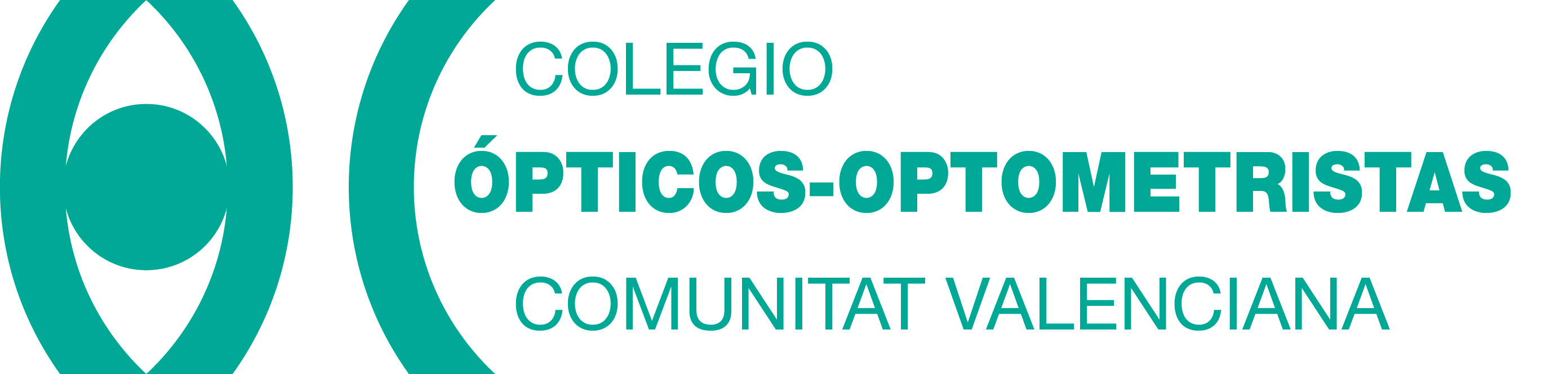 